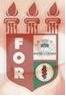 PLANILHA PARA CADASTROS DE LIVROS  BIBLIOTECA MARIA APARECIDA POURCHET CAMPOS        Classificação:      616.314                                   Código:	2840  Cutter:       C749m                                                 Data: Turma 2011Autor(s):  Cordeiro, Liana Izarele de HolandaTitulo:  Métodos de barreira de microinfiltração coronária pós obturação endodônticaOrientador(a): Prof. Dr. Tibério césar Uchôa MatheusCoorientador(a): Edição:  1ª        Editora  Ed. Do Autor     Local:  Recife    Ano:  2011  Páginas:  38Notas:  TCC – 1ª Turma graduação - 2011